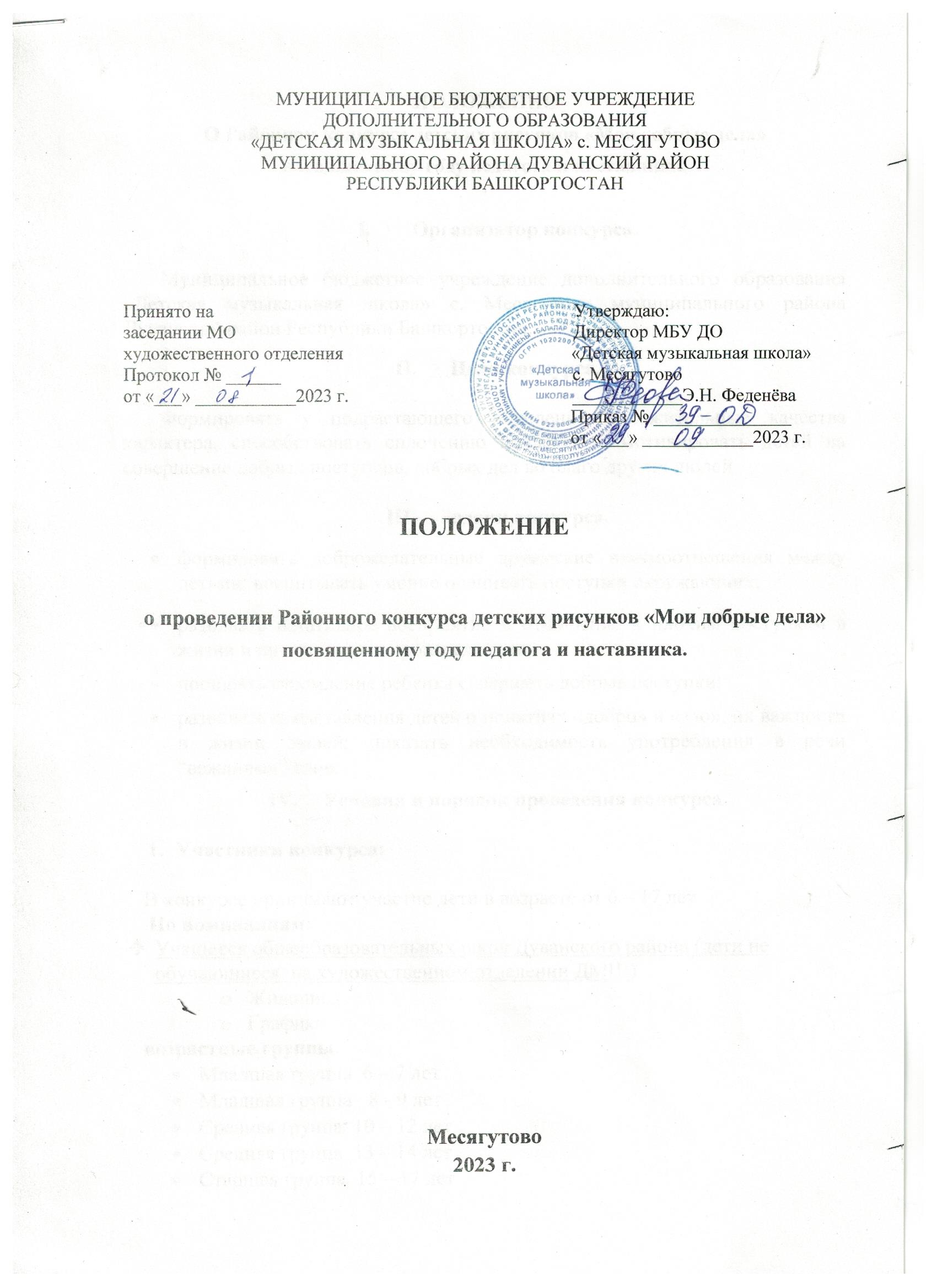 ПОЛОЖЕНИЕО Районном конкурсе детских рисунков «Мои добрые дела»посвященному году педагога и наставника.Организатор конкурса.   Муниципальное бюджетное учреждение дополнительного образования «Детская музыкальная школа» с. Месягутово муниципального района Дуванский район Республики Башкортостан.Цель конкурса.       Формировать у подрастающего поколения положительные качества характера, способствовать сплочению коллектива, мотивировать детей на совершение добрых поступков, добрых дел во благо других людей.Задачи конкурса.формировать доброжелательные дружеские взаимоотношения между детьми; воспитывать умение оценивать поступки окружающих;развивать негативное восприятие и отношение к плохим поступкам в жизни и литературных произведениях;поощрять стремление ребенка совершать добрые поступки;развивать представления детей о понятиях «добро» и «зло», их важности в жизни людей; показать необходимость употребления в речи “вежливых” слов.Условия и порядок проведения конкурса.Участники конкурса:В конкурсе принимают участие дети в возрасте от 6 – 17 лет     По номинациям:Учащиеся общеобразовательных школ Дуванского района (дети не обучающиеся  на художественном отделении ДМШ)ЖивописьГрафикавозрастные группы:Младшая группа  6 – 7 летМладшая группа   8 - 9 летСредняя группа  10 – 12 летСредняя группа  13 – 14 летСтаршая группа  15 – 17 летУчащиеся художественного отделения ДМШЖивописьГрафикавозрастные группы:Младшая группа  6 – 7 летМладшая группа   8 - 9 летСредняя группа  10 – 12 летСредняя группа  13 – 14 летСтаршая группа  15 – 17 летТребования к оформлению работ:Принимаются работы, отвечающие целям и задачам Конкурса, выполненные в различных техниках (карандаш, гуашь, акварель, мягкий материал) и стилях. Для участия в районном конкурсе необходимо в срок до 31 октября 2023 г.  представить в МБУ ДО «Детская музыкальная школа» с. Месягутово  на адрес электронной почты: hudoska01@mail.ru  следующие конкурсные материалы:-   заявку  (образец прилагается);- фотоматериалы авторских работ предоставляются в виде цветных фотографий в электронном виде (расширение не менее 300 dpi, формат рисунка А-3) с обязательным указанием в названии файла название работы и автора (фамилия, имя, возраст, наименование учебного учреждения).По итогам конкурса, жюри формирует список фамилий участников- победителей,  по каждой номинации.  Списки победителей будут  размещены на странице МБУ ДО «Детская музыкальная школа» с. Месягутово в ВК и на сайте школы, с 20 – 25 ноября 2023 г.По итогам конкурса учреждаются дипломы победителей I, II, III степени в каждой возрастной группе. Участникам конкурса высылаются – дипломы. (Наградной материал будет направлен на электронную почту участников).Критерии оценки конкурсных работ:Художественная ценность;Самостоятельность исполнения;Индивидуальность;Четкое соответствие работы заданной теме.Работа жюри.Для подведения итогов Конкурса создается жюри.Состав жюри: председатель – директор ДМШ Э.Н.Феденева; члены жюри – преподаватели художественного отделения ДМШ  -                            Ю.А. Петунина, А.В. Алибаева, Н.А. Пастухова;председатель родительского комитета ДМШ - Л.А. Нигматуллина.Жюри оставляет за собой право менять количество выбранных работ. Жюри не публикует мотивации своих решений. Решение жюри окончательное и пересмотру не подлежит.Учреждение имеет право разместить работы победителей на официальном сайте МБУ ДО «Детская музыкальная школа» с. Месягутово муниципального района Дуванский район Республики Башкортостан и на странице ВК.Контактные тел.:  89050005870, 89603818766 (преподаватели художественного отделения ДМШ с. Месягутово)E-mail: hudoska01@mail.ru  ЗАЯВКАна участие в районном конкурсе детских  рисунков «Мои добрые дела», посвященному году педагога и наставника.ФИО участника и возраст на момент выполнения работы.Полное наименование учебного заведения где обучается участник.ФИО педагога (полностью)Название работыТехника выполнения